Anexa nr. 1 la HCL nr. 19/16.03.2023“Infiintare sistem de supraveghere video in comuna Rafaila, judetul Vaslui”	Obiectivul de investitie are in vedere realizarea unui sistem de supraveghere video cu retea de distributie a semnalului aeriana amplasata pe stalpii existenti ai comunei Rafaila, judetul Vaslui.Amplasarea acestor camere a fost aleasa in functie de obiectivele care se afla in zona si de gradul de vizibilitate al punctului respectiv.	Sistemul de supraveghere va cuprinde cateva lucrari principale:instalarea a 50 de camere de supraveghere video 8 MP;instalarea a 7 camere de supraveghere LPR;realizarea unei retele de transmisie a semnalului prin fibra optica si antene radio;instalarea echipamentelor de inregistrare si monitorizare in dispecerat;Anexa nr. 2 la HCL nr. 19/16.03.2023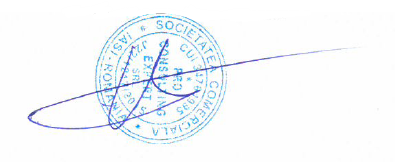 OBIECTIVUL: “Infiintare sistem de supraveghere video in comuna Rafaila, judetul Vaslui”OBIECTIVUL: “Infiintare sistem de supraveghere video in comuna Rafaila, judetul Vaslui”OBIECTIVUL: “Infiintare sistem de supraveghere video in comuna Rafaila, judetul Vaslui”OBIECTIVUL: “Infiintare sistem de supraveghere video in comuna Rafaila, judetul Vaslui”OBIECTIVUL: “Infiintare sistem de supraveghere video in comuna Rafaila, judetul Vaslui”BENEFICIAR: COMUNA RAFAILA, JUDEȚUL VASLUIBENEFICIAR: COMUNA RAFAILA, JUDEȚUL VASLUIBENEFICIAR: COMUNA RAFAILA, JUDEȚUL VASLUIBENEFICIAR: COMUNA RAFAILA, JUDEȚUL VASLUIBENEFICIAR: COMUNA RAFAILA, JUDEȚUL VASLUIPROIECTANT: SC PRO CONSULTING EXPERT SRLPROIECTANT: SC PRO CONSULTING EXPERT SRLFAZA: SFFAZA: SFFAZA: SFFAZA: SFFAZA: SFDEVIZ GENERAL - varianta recomandatăDEVIZ GENERAL - varianta recomandatăDEVIZ GENERAL - varianta recomandatăDEVIZ GENERAL - varianta recomandatăDEVIZ GENERAL - varianta recomandatăprivind cheltuielile necesare realizării obiectivului de investițiiprivind cheltuielile necesare realizării obiectivului de investițiiprivind cheltuielile necesare realizării obiectivului de investițiiprivind cheltuielile necesare realizării obiectivului de investițiiprivind cheltuielile necesare realizării obiectivului de investiții“Infiintare sistem de supraveghere video in comuna Rafaila, judetul Vaslui”“Infiintare sistem de supraveghere video in comuna Rafaila, judetul Vaslui”“Infiintare sistem de supraveghere video in comuna Rafaila, judetul Vaslui”“Infiintare sistem de supraveghere video in comuna Rafaila, judetul Vaslui”“Infiintare sistem de supraveghere video in comuna Rafaila, judetul Vaslui”Nr. crtDenumirea capitolelor de cheltuieliValoare (fără TVA)Valoare TVAValoare (inclusiv TVA)Nr. crtDenumirea capitolelor de cheltuieli Lei LeiLei12345PARTEA IPARTEA IPARTEA IPARTEA IPARTEA ICAPITOLUL 1CAPITOLUL 1CAPITOLUL 1CAPITOLUL 1CAPITOLUL 1Cheltuieli pentru obținerea și amenajarea terenuluiCheltuieli pentru obținerea și amenajarea terenuluiCheltuieli pentru obținerea și amenajarea terenuluiCheltuieli pentru obținerea și amenajarea terenuluiCheltuieli pentru obținerea și amenajarea terenului1.1.Obținerea terenului0,000,000,001.2.Amenajarea terenului 0,000,000,001.3.Amenajări pentru protecția mediului și aducerea la starea inițială0,000,000,001.4Cheltuieli pentru relocarea/protecţia utilităţilor0,000,000,00TOTAL CAPITOLUL 10,000,000,00CAPITOLUL 2CAPITOLUL 2CAPITOLUL 2CAPITOLUL 2CAPITOLUL 2Cheltuieli pentru asigurarea utilităților necesare obiectivuluiCheltuieli pentru asigurarea utilităților necesare obiectivuluiCheltuieli pentru asigurarea utilităților necesare obiectivuluiCheltuieli pentru asigurarea utilităților necesare obiectivuluiCheltuieli pentru asigurarea utilităților necesare obiectivului2.1.Cheltuieli pentru asigurarea utilităților necesare obiectivului de investiții2.000,00380,002.380,00TOTAL CAPITOLUL 22.000,00380,002.380,00CAPITOLUL 3 CAPITOLUL 3 CAPITOLUL 3 CAPITOLUL 3 CAPITOLUL 3 Cheltuieli pentru proiectare si  asistenta tehnicaCheltuieli pentru proiectare si  asistenta tehnicaCheltuieli pentru proiectare si  asistenta tehnicaCheltuieli pentru proiectare si  asistenta tehnicaCheltuieli pentru proiectare si  asistenta tehnica3.1.Studii10.000,001.900,0011.900,003.1.1 Studii de teren0,000,000,003.1.2 Raport privind impactul asupra mediului0,000,000,003.1.3 Alte studii specifice10.000,001.900,0011.900,003.2Documentaţii-suport şi cheltuieli pentru obţinerea de avize, acorduri şi autorizaţii2.500,00475,002.975,003.3Cheltuieli pentru expertizarea tehnică a construcţiilor0,000,000,003.4Cheltuieli pentru certificarea performanţei energetice şi auditul energetic al clădirilor0,000,000,003.5Cheltuieli pentru proiectare85.600,0016.264,00101.864,003.5.1 Temă de proiectare0,000,000,003.5.2 Studiu de prefezabilitate0,000,000,003.5.3 Studiu de fezabilitate/documentaţie de avizare a lucrărilor de intervenţii şi deviz general38.000,007.220,0045.220,003.5.4 Documentaţiile tehnice necesare în vederea obţinerii avizelor/acordurilor/autorizaţiilor6.600,001.254,007.854,003.5.5 Verificarea tehnică de calitate a proiectului tehnic şi a detaliilor de execuţie1.000,00190,001.190,003.5.6 Proiect tehnic şi detalii de execuţie40.000,007.600,0047.600,003.5.7 Actualizare Proiect tehnic0,000,000,003.6Cheltuieli aferente organizării şi derulării procedurilor de achiziţii publice20.000,003.800,0023.800,003.7Cheltuieli pentru consultanţă62.000,0011.780,0073.780,003.7.1 Managementul de proiect pentru obiectivul de investiţii62.000,0011.780,0073.780,003.7.2 Auditul financiar0,000,000,003.8Cheltuieli pentru asistenţă tehnică16.000,003.040,0019.040,003.8.1. Asistenţă tehnică din partea proiectantului1.000,00190,001.190,001.1. pe perioada de execuţie a lucrărilor500,0095,00595,001.2. pentru participarea proiectantului la fazele incluse în programul de control al lucrărilor de execuţie, avizat de către Inspectoratul de Stat în Construcţii500,0095,00595,003.8.2 Dirigenţie de şantier, asigurată de personal tehnic de specialitate, autorizat15.000,002.850,0017.850,00TOTAL CAPITOLUL 3196.100,0037.259,00233.359,00CAPITOLUL  4CAPITOLUL  4CAPITOLUL  4CAPITOLUL  4CAPITOLUL  4Cheltuieli pentru investiția de bazăCheltuieli pentru investiția de bazăCheltuieli pentru investiția de bazăCheltuieli pentru investiția de bazăCheltuieli pentru investiția de bază4,1Construcţia si instalații 270.472,8551.389,84321.862,694,2Montaj utilaje, echipamente tehnologice şi funcţionale35.500,006.745,0042.245,004,3Utilaje, echipamente tehnologice şi funcţionale care necesită montaj294.180,0055.894,20350.074,204,4Utilaje, echipamente tehnologice şi funcţionale care nu necesită montaj şi echipamente de transport0,000,000,004,5Dotări0,000,000,004,6Active necorporale0,000,000,00TOTAL CAPITOLUL 4600.152,85114.029,04714.181,89CAPITOLUL 5CAPITOLUL 5CAPITOLUL 5CAPITOLUL 5CAPITOLUL 5Alte cheltuieliAlte cheltuieliAlte cheltuieliAlte cheltuieliAlte cheltuieli5.1Organizare de șantier0,00 0,00 0,00 5.1.1. Lucrări de construcții și instalații aferente organizării de șantier0,00 0,00 0,00 5.1.2. Cheltuieli conexe organizării de șantier0,00 0,00 0,00 5.2Comisioane, cote, taxe, costul creditului3.387,69 0,00 3.387,69 5.2.1. Comisioanele şi dobânzile aferente creditului băncii finanţatoare0,00 0,00 0,00 5.2.2. Cota aferentă ISC pentru controlul calităţii lucrărilor de construcţii1.539,86 0,00 1.539,86 5.2.3. Cota aferentă ISC pentru controlul statului în amenajarea teritoriului, urbanism şi pentru autorizarea lucrărilor de construcţii307,97 0,00 307,97 5.2.4. Cota aferentă Casei Sociale a Constructorilor - CSC1.539,86 0,00 1.539,86 5.2.5. Taxe pentru acorduri, avize conforme şi autorizaţia de construire/desfiinţare0,00 0,00 0,00 5.3Cheltuieli diverse și neprevăzute       48.012,23          9.122,32         57.134,55 5.4Cheltuieli pentru informare și publicitate      10.000,00          1.900,00         11.900,00 TOTAL CAPITOLUL 5      61.399,92        11.022,32         72.422,24 CAPITOLUL 6CAPITOLUL 6CAPITOLUL 6CAPITOLUL 6CAPITOLUL 6Cheltuieli pentru probe tehnologice și testeCheltuieli pentru probe tehnologice și testeCheltuieli pentru probe tehnologice și testeCheltuieli pentru probe tehnologice și testeCheltuieli pentru probe tehnologice și teste6.1Pregatirea personalului de exploatare0,000,000,006.2Probe tehnologice și teste0,000,000,00TOTAL CAPITOLUL 60,000,000,00TOTAL GENERAL859.652,77162.690,361.022.343,13Din care: C + M                                 307.972,8558.514,84366.487,69Întocmit,BENEFICIAR: COMUNA RAFAILA, JUDEȚUL VASLUIBENEFICIAR: COMUNA RAFAILA, JUDEȚUL VASLUIBENEFICIAR: COMUNA RAFAILA, JUDEȚUL VASLUIS.C. PRO CONSULTING EXPERT S.R.L.BENEFICIAR: COMUNA RAFAILA, JUDEȚUL VASLUIBENEFICIAR: COMUNA RAFAILA, JUDEȚUL VASLUIBENEFICIAR: COMUNA RAFAILA, JUDEȚUL VASLUI